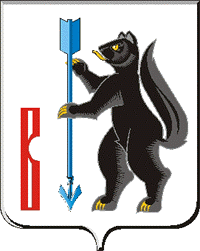                                         АДМИНИСТРАЦИЯГОРОДСКОГО ОКРУГА ВЕРХОТУРСКИЙП О С Т А Н О В Л Е Н И Еот 06.06.2017г. № 442г. Верхотурье  О внесении изменений в муниципальную программугородского округа Верхотурский  «Социальная политикав городском округе Верхотурский до 2020 года», утвержденную постановлением Администрации городского округа Верхотурский от  01.11.2013г. № 963 «Об утверждении муниципальной программы городского округа Верхотурский «Социальная политика в городском округе Верхотурский до 2020 года»В соответствии с Бюджетным кодексом Российской Федерации, Федеральным законом от 06 октября 2003 года №131-ФЗ «Об общих принципах организации местного самоуправления в Российской Федерации», постановлением Администрации городского округа Верхотурский от 18 октября 2013 года № 907 «Об утверждении порядка формирования и реализации муниципальных программ городского округа Верхотурский», Решением Думы городского округа Верхотурский от 15 декабря 2016 года № 58 «О бюджете городского округа Верхотурский на 2017 год и плановый период 2018 и 2019 годов», Решением Думы городского округа Верхотурский от 24 мая 2017 года № 23 «О внесении изменений в Решение Думы городского округа Верхотурский от 15 декабря 2016 года №58 «О бюджете городского округа Верхотурский на 2017 год и плановый период 2018 и 2019 годов», руководствуясь статьей 26 Устава городского округа Верхотурский,ПОСТАНОВЛЯЮ:1.В муниципальную программу городского округа Верхотурский «Социальная политика в городском округе Верхотурский до 2020 года», утвержденную постановлением Администрации городского округа Верхотурский от 01.11.2013г. № 963 «Об утверждении муниципальной программы городского округа Верхотурский «Социальная политика в городском округе Верхотурский до 2020 года» (с изменениями, внесенными постановлениями Администрации городского округа Верхотурский от 14.03.2014г. №174, от 30.05.2014г. №505, от 02.12.2014г. №1257, от 31.12.2014г. №1418, от 13.03.2015г. №264, от 18.05.2015г. №497, от 02.07.2015г. №654, от 17.08.2015 г. №771, от 25.08.2016г. №721, от 09.11.2016 №970, от 16.01.2017 г. № 17, от 31.01.2017 №68), внести следующие изменения:1) в паспорте муниципальной программы городского округа Верхотурский «Социальная политика в городском округе Верхотурский до 2020 года» раздел «Объемы финансирования муниципальной программы по годам реализации, тыс. рублей» изложить в следующей редакции:2) план мероприятий по выполнению муниципальной программы городского округа Верхотурский «Социальная политика в городском округе Верхотурский до 2020 года» изложить в новой редакции в соответствии с приложением к настоящему постановлению.2.Опубликовать настоящее постановление в информационном бюллетене «Верхотурская неделя» и разместить на официальном сайте городского округа Верхотурский.3.Контроль исполнения настоящего постановления возложить за заместителя главы Администрации городского округа Верхотурский по социальным вопросам Бердникову Н.Ю.Глава Администрации городского округа Верхотурский                                                         В.В. СизиковПриложение № 2к муниципальной программе городского округа Верхотурский«Социальная политика в городском округе Верхотурскийдо 2020 года»(к постановлению от 06.06.2017г. № 442)План мероприятий по выполнению муниципальной программы городского округа Верхотурский«Социальная политика в городском округе Верхотурский до 2020 года»Объемы финансирования муниципальной программы по годам реализации, тыс. рублейОбщий объем финансирования по программе до 2020 года: 269819,6 тыс. руб.:в том числе: 2014 год – 90839,502015 год – 27281,62016 год – 29673,72017 год – 31825,52018 год – 31032,22019 год – 29661,22020 год – 29505,9из них:федеральный бюджет: 45624,5 тыс. руб.в том числе:2014 год – 7070,22015 год – 5766,302016 год – 7106,02017 год – 6651,02018 год – 6649,02019 год – 6647,02020 год – 5735,0областной бюджет: 193594,1 тыс. руб.в том числе:2014 год – 72778,402015 год – 19234,82016 год – 19599,32017 год – 21006,22018 год – 21006,22019 год – 19637,22020 год – 20332,0местный бюджет: 11504,5 тыс. руб.в том числе: 2014 год – 4470,402015 год – 897,62016 год – 1422,12017 год – 1099,62018 год – 1184,32019 год – 1184,32020 год – 1246,2внебюджетные источники: 19096,5 тыс. руб.в том числе:2014 год – 6520,52015 год – 1382,92016 год – 1546,32017 год – 3068,72018 год – 2192,72019 год – 2192,72020 год – 2192,7№ 
строкиНаименование мероприятия/ Источники расходов на финансированиеОбъем расходов на выполнение мероприятия за счет всех источников ресурсного обеспечения, тыс. рублей Объем расходов на выполнение мероприятия за счет всех источников ресурсного обеспечения, тыс. рублей Объем расходов на выполнение мероприятия за счет всех источников ресурсного обеспечения, тыс. рублей Объем расходов на выполнение мероприятия за счет всех источников ресурсного обеспечения, тыс. рублей Объем расходов на выполнение мероприятия за счет всех источников ресурсного обеспечения, тыс. рублей Объем расходов на выполнение мероприятия за счет всех источников ресурсного обеспечения, тыс. рублей Объем расходов на выполнение мероприятия за счет всех источников ресурсного обеспечения, тыс. рублей Объем расходов на выполнение мероприятия за счет всех источников ресурсного обеспечения, тыс. рублей Номер строки целевых показателей, на достижение которых направлены мероприятия№ 
строкиНаименование мероприятия/ Источники расходов на финансированиевсего2014201520162017201820192020Номер строки целевых показателей, на достижение которых направлены мероприятия1223456778910111ВСЕГО ПО МУНИЦИПАЛЬНОЙ ПРОГРАММЕ, В ТОМ ЧИСЛЕВСЕГО ПО МУНИЦИПАЛЬНОЙ ПРОГРАММЕ, В ТОМ ЧИСЛЕ269819,690839,5027281,6029673,7031825,531825,531032,229661,229505,9х2федеральный бюджетфедеральный бюджет45624,57070,205766,307106,006651,06651,06649,06647,05735,03областной бюджетобластной бюджет193594,172778,4019234,8019599,3021006,221006,221006,219637,220332,0х4местный бюджетместный бюджет11504,54470,40897,601422,11099,61099,61184,31184,31246,2х5внебюджетные источникивнебюджетные источники19096,506520,501382,91546,33068,73068,72192,72192,72192,76Подпрограмма 1 «О дополнительных мерах по ограничению распространения туберкулёза до 2020 года» Подпрограмма 1 «О дополнительных мерах по ограничению распространения туберкулёза до 2020 года» Подпрограмма 1 «О дополнительных мерах по ограничению распространения туберкулёза до 2020 года» Подпрограмма 1 «О дополнительных мерах по ограничению распространения туберкулёза до 2020 года» Подпрограмма 1 «О дополнительных мерах по ограничению распространения туберкулёза до 2020 года» Подпрограмма 1 «О дополнительных мерах по ограничению распространения туберкулёза до 2020 года» Подпрограмма 1 «О дополнительных мерах по ограничению распространения туберкулёза до 2020 года» Подпрограмма 1 «О дополнительных мерах по ограничению распространения туберкулёза до 2020 года» Подпрограмма 1 «О дополнительных мерах по ограничению распространения туберкулёза до 2020 года» Подпрограмма 1 «О дополнительных мерах по ограничению распространения туберкулёза до 2020 года» Подпрограмма 1 «О дополнительных мерах по ограничению распространения туберкулёза до 2020 года» Подпрограмма 1 «О дополнительных мерах по ограничению распространения туберкулёза до 2020 года» 7ВСЕГО ПО ПОДПРОГРАММЕ 1, В ТОМ ЧИСЛЕВСЕГО ПО ПОДПРОГРАММЕ 1, В ТОМ ЧИСЛЕ427,670,915,064,964,969,269,269,289,28местный бюджетместный бюджет427,670,915,064,964,969,269,269,289,29Мероприятие 1. Оказание помощи гражданам, нуждающимся в медицинской помощи и проведение профилактических мероприятий(приобретение продуктовых наборов, медикаментов, ГСМ, оплата проезда) Мероприятие 1. Оказание помощи гражданам, нуждающимся в медицинской помощи и проведение профилактических мероприятий(приобретение продуктовых наборов, медикаментов, ГСМ, оплата проезда) 427,670,915,064,969,269,269,269,289,21.2.110Мероприятие 2. работа межведомственной комиссии по ограничению распространения туберкулёза среди населения городского округа, выступления в СМИ, разработка нормативных правовых документов, направленных на раннее выявление и профилактику туберкулёза, организация рейдов, содействие медицинским учреждениям в прохождении флюорографии отдельных категорий гражданМероприятие 2. работа межведомственной комиссии по ограничению распространения туберкулёза среди населения городского округа, выступления в СМИ, разработка нормативных правовых документов, направленных на раннее выявление и профилактику туберкулёза, организация рейдов, содействие медицинским учреждениям в прохождении флюорографии отдельных категорий граждан---------1.1.1.11Подпрограмма 2 «Вакцинопрофилактика до 2020 года» Подпрограмма 2 «Вакцинопрофилактика до 2020 года» Подпрограмма 2 «Вакцинопрофилактика до 2020 года» Подпрограмма 2 «Вакцинопрофилактика до 2020 года» Подпрограмма 2 «Вакцинопрофилактика до 2020 года» Подпрограмма 2 «Вакцинопрофилактика до 2020 года» Подпрограмма 2 «Вакцинопрофилактика до 2020 года» Подпрограмма 2 «Вакцинопрофилактика до 2020 года» Подпрограмма 2 «Вакцинопрофилактика до 2020 года» Подпрограмма 2 «Вакцинопрофилактика до 2020 года» Подпрограмма 2 «Вакцинопрофилактика до 2020 года» Подпрограмма 2 «Вакцинопрофилактика до 2020 года» 12ВСЕГО ПО ПОДПРОГРАММЕ 2, В ТОМ ЧИСЛЕВСЕГО ПО ПОДПРОГРАММЕ 2, В ТОМ ЧИСЛЕ1324,6210,070,0202,0202,0203,7203,7203,7231,5х13местный бюджет местный бюджет 1324,6210,070,0202,0202,0203,7203,7203,7231,5х14Мероприятие1.Приобретение вакцины для населения городского округа Верхотурский(против клещевого энцефалита, гепатита А, коклюша, ветряной оспы)Мероприятие1.Приобретение вакцины для населения городского округа Верхотурский(против клещевого энцефалита, гепатита А, коклюша, ветряной оспы)1324,6210,070,0202,0203,7203,7203,7203,7231,52.1.115Мероприятие 2. Работа с населением по пропаганде иммунизации среди населения округа, работа санитарно-противоэпидемической комиссии ,выступления в СМИМероприятие 2. Работа с населением по пропаганде иммунизации среди населения округа, работа санитарно-противоэпидемической комиссии ,выступления в СМИ----------2.1.116Подпрограмма 3 «Профилактика правонарушений, наркомании и пьянства в городском округе Верхотурский до 2020 года» Подпрограмма 3 «Профилактика правонарушений, наркомании и пьянства в городском округе Верхотурский до 2020 года» Подпрограмма 3 «Профилактика правонарушений, наркомании и пьянства в городском округе Верхотурский до 2020 года» Подпрограмма 3 «Профилактика правонарушений, наркомании и пьянства в городском округе Верхотурский до 2020 года» Подпрограмма 3 «Профилактика правонарушений, наркомании и пьянства в городском округе Верхотурский до 2020 года» Подпрограмма 3 «Профилактика правонарушений, наркомании и пьянства в городском округе Верхотурский до 2020 года» Подпрограмма 3 «Профилактика правонарушений, наркомании и пьянства в городском округе Верхотурский до 2020 года» Подпрограмма 3 «Профилактика правонарушений, наркомании и пьянства в городском округе Верхотурский до 2020 года» Подпрограмма 3 «Профилактика правонарушений, наркомании и пьянства в городском округе Верхотурский до 2020 года» Подпрограмма 3 «Профилактика правонарушений, наркомании и пьянства в городском округе Верхотурский до 2020 года» Подпрограмма 3 «Профилактика правонарушений, наркомании и пьянства в городском округе Верхотурский до 2020 года» Подпрограмма 3 «Профилактика правонарушений, наркомании и пьянства в городском округе Верхотурский до 2020 года» 17ВСЕГО ПО В ТОМ ЧИСЛЕВСЕГО ПО В ТОМ ЧИСЛЕ669,193,028,650,050,0115,0130,0130,0122,5х18местный бюджетместный бюджет669,193,028,650,050,0115,0130,0130,0122,5х19Мероприятие 1.Осуществление профилактической работы, информирование граждан о способах и средствах правомерной защиты от преступлений, пропаганда правовых знаний (приобретение ГСМ, призов, изготовление раздаточного материала) Мероприятие 1.Осуществление профилактической работы, информирование граждан о способах и средствах правомерной защиты от преступлений, пропаганда правовых знаний (приобретение ГСМ, призов, изготовление раздаточного материала) 214,562,514,512,012,022,037,037,029,53.1.120Мероприятие 2.Оказание помощи гражданам, нуждающимся в медицинской помощи и проведение профилактических мероприятий( приобретение наркотестов, кодирование малообеспеченных граждан)Мероприятие 2.Оказание помощи гражданам, нуждающимся в медицинской помощи и проведение профилактических мероприятий( приобретение наркотестов, кодирование малообеспеченных граждан)174,630,514,138,038,023,023,023,023,03.2.1, 3.2.2.21Мероприятие 3.Осуществление индивидуальной профилактической работы с семьями, оказавшимися в трудной жизненной ситуации, социально опасном положении, лицами, освободившимися из мест лишения свободы (консультирование граждан о мерах социальной поддержки)Мероприятие 3.Осуществление индивидуальной профилактической работы с семьями, оказавшимися в трудной жизненной ситуации, социально опасном положении, лицами, освободившимися из мест лишения свободы (консультирование граждан о мерах социальной поддержки)---------3.1.122Мероприятие 4.При проведении мероприятий с массовым пребыванием людей, разработка нормативно-правовых документов по ограничению торговли алкогольными напитками Мероприятие 4.При проведении мероприятий с массовым пребыванием людей, разработка нормативно-правовых документов по ограничению торговли алкогольными напитками ---------3.1.1.23Мероприятие 5.Подготовка публикаций в СМИ материалов профилактической направленности по вопросам выявления,  наркомании, пьянства и алкоголизмаМероприятие 5.Подготовка публикаций в СМИ материалов профилактической направленности по вопросам выявления,  наркомании, пьянства и алкоголизма---------3.1.124Мероприятие 6.Проведение рабочих встреч участковых уполномоченных полиции с сотрудниками жилищно-коммунальных предприятий, управленческих компаний по вопросам профилактики преступлений и правонарушений, совершенных на бытовой почве с участковыми социальных учрежденийМероприятие 6.Проведение рабочих встреч участковых уполномоченных полиции с сотрудниками жилищно-коммунальных предприятий, управленческих компаний по вопросам профилактики преступлений и правонарушений, совершенных на бытовой почве с участковыми социальных учреждений---------3.1.125Мероприятие 7Предоставление субсидии для финансирования деятельности Добровольной дружины правоохранительной направленностиМероприятие 7Предоставление субсидии для финансирования деятельности Добровольной дружины правоохранительной направленности280,0000070,070,070,070,03.1.126Подпрограмма 4 «Обеспечение жильем молодых семей на территории городского округа Верхотурский до 2020 года»   Подпрограмма 4 «Обеспечение жильем молодых семей на территории городского округа Верхотурский до 2020 года»   Подпрограмма 4 «Обеспечение жильем молодых семей на территории городского округа Верхотурский до 2020 года»   Подпрограмма 4 «Обеспечение жильем молодых семей на территории городского округа Верхотурский до 2020 года»   Подпрограмма 4 «Обеспечение жильем молодых семей на территории городского округа Верхотурский до 2020 года»   Подпрограмма 4 «Обеспечение жильем молодых семей на территории городского округа Верхотурский до 2020 года»   Подпрограмма 4 «Обеспечение жильем молодых семей на территории городского округа Верхотурский до 2020 года»   Подпрограмма 4 «Обеспечение жильем молодых семей на территории городского округа Верхотурский до 2020 года»   Подпрограмма 4 «Обеспечение жильем молодых семей на территории городского округа Верхотурский до 2020 года»   Подпрограмма 4 «Обеспечение жильем молодых семей на территории городского округа Верхотурский до 2020 года»   Подпрограмма 4 «Обеспечение жильем молодых семей на территории городского округа Верхотурский до 2020 года»   Подпрограмма 4 «Обеспечение жильем молодых семей на территории городского округа Верхотурский до 2020 года»   27ВСЕГО ПО ПОДПРОГРАММЕ 4, В ТОМ ЧИСЛЕВСЕГО ПО ПОДПРОГРАММЕ 4, В ТОМ ЧИСЛЕ6698,93654,001512,01533,01533,00000х28федеральный бюджетфедеральный бюджет343,90205,6058,479,979,90000х29областной бюджетобластной бюджет897,40577,90235,584,084,00000х30местный бюджетместный бюджет1438,3678,10310,9449,3449,30000х31внебюджетные средствавнебюджетные средства4019,42192,40907,20919,8919,80000х32Мероприятие 1.Предоставление социальных выплат молодым семьям на приобретение (строительство) жильяМероприятие 1.Предоставление социальных выплат молодым семьям на приобретение (строительство) жилья6698,93654,001512,01533,01533,000004.1.133федеральный бюджетфедеральный бюджет343,90205,6058,479,979,90000х34областной бюджетобластной бюджет897,40577,90235,584,084,00000х35местный бюджетместный бюджет1438,3678,10310,9449,3449,30000х36внебюджетные источникивнебюджетные источники4019,42192,40907,20919,8919,80000х37Подпрограмма 5 «Устойчивое развитие сельских территорий городского округа Верхотурский до 2020 года»Подпрограмма 5 «Устойчивое развитие сельских территорий городского округа Верхотурский до 2020 года»Подпрограмма 5 «Устойчивое развитие сельских территорий городского округа Верхотурский до 2020 года»Подпрограмма 5 «Устойчивое развитие сельских территорий городского округа Верхотурский до 2020 года»Подпрограмма 5 «Устойчивое развитие сельских территорий городского округа Верхотурский до 2020 года»Подпрограмма 5 «Устойчивое развитие сельских территорий городского округа Верхотурский до 2020 года»Подпрограмма 5 «Устойчивое развитие сельских территорий городского округа Верхотурский до 2020 года»Подпрограмма 5 «Устойчивое развитие сельских территорий городского округа Верхотурский до 2020 года»Подпрограмма 5 «Устойчивое развитие сельских территорий городского округа Верхотурский до 2020 года»Подпрограмма 5 «Устойчивое развитие сельских территорий городского округа Верхотурский до 2020 года»Подпрограмма 5 «Устойчивое развитие сельских территорий городского округа Верхотурский до 2020 года»Подпрограмма 5 «Устойчивое развитие сельских территорий городского округа Верхотурский до 2020 года»38ВСЕГО ПО ПОДПРОГРАММЕ 5, В ТОМ ЧИСЛЕВСЕГО ПО ПОДПРОГРАММЕ 5, В ТОМ ЧИСЛЕ14554,606622,801561,81930,401930,401109,901109,901109,901109,90х39федеральный бюджетфедеральный бюджет1435,60682,60325,9427,1427,10000х40областной бюджетобластной бюджет2889,801450,40652,2787,2787,20000х41местный бюджетместный бюджет933,70161,7108,089,689,6143,60143,6143,6143,6х42внебюджетные средствавнебюджетные средства9295,504328,1475,7626,5626,5966,30966,30966,3966,3х43Мероприятие 1.Улучшение жилищных условий граждан, проживающих в сельской местности, в том числе молодых семей и молодых специалистов, на строительство (приобретение) жильяМероприятие 1.Улучшение жилищных условий граждан, проживающих в сельской местности, в том числе молодых семей и молодых специалистов, на строительство (приобретение) жилья14554,606622,801561,81930,401930,401109,901109,901109,901109,905.1.144федеральный бюджетфедеральный бюджет1435,60682,60325,9427,1427,1000045областной бюджетобластной бюджет2889,801450,40652,2787,2787,2000046местный бюджетместный бюджет933,70161,7108,089,689,6143,60143,60143,60143,6047внебюджетные средствавнебюджетные средства9295,504328,1475,7626,5626,5966,30966,30966,30966,3048Подпрограмма 6 «Старшее поколение городского округа Верхотурский до 2020 года»Подпрограмма 6 «Старшее поколение городского округа Верхотурский до 2020 года»Подпрограмма 6 «Старшее поколение городского округа Верхотурский до 2020 года»Подпрограмма 6 «Старшее поколение городского округа Верхотурский до 2020 года»Подпрограмма 6 «Старшее поколение городского округа Верхотурский до 2020 года»Подпрограмма 6 «Старшее поколение городского округа Верхотурский до 2020 года»Подпрограмма 6 «Старшее поколение городского округа Верхотурский до 2020 года»Подпрограмма 6 «Старшее поколение городского округа Верхотурский до 2020 года»Подпрограмма 6 «Старшее поколение городского округа Верхотурский до 2020 года»Подпрограмма 6 «Старшее поколение городского округа Верхотурский до 2020 года»Подпрограмма 6 «Старшее поколение городского округа Верхотурский до 2020 года»Подпрограмма 6 «Старшее поколение городского округа Верхотурский до 2020 года»49ВСЕГО ПО ПОДПРОГРАММЕ 6, В ТОМ ЧИСЛЕВСЕГО ПО ПОДПРОГРАММЕ 6, В ТОМ ЧИСЛЕ1396,1200,0116,7218,2218,2215,3215,3215,3215,350местный бюджетместный бюджет1396,1200,0116,7218,2218,2215,3215,3215,3215,351Мероприятие 1.Оказание материальной помощи  (труженикам тыла, вдовам погибших участников ВОВ 1941-1945 годов на ремонт жилья)Мероприятие 1.Оказание материальной помощи  (труженикам тыла, вдовам погибших участников ВОВ 1941-1945 годов на ремонт жилья)669,7100,040,0109,7109,7105,0105,0105,0105,06.1.152Мероприятие 2. Проведение мероприятий (приобретение подарков, цветов, проведение чаепития, проведение Дня пожилого человека, вечера –встречи с пенсионерами ликвидированных организаций, мероприятия для группы дневного пребывания, чествование пожилых людей, награждаемых медалью «Совет да любовь», юбиляров, долгожителей)Мероприятие 2. Проведение мероприятий (приобретение подарков, цветов, проведение чаепития, проведение Дня пожилого человека, вечера –встречи с пенсионерами ликвидированных организаций, мероприятия для группы дневного пребывания, чествование пожилых людей, награждаемых медалью «Совет да любовь», юбиляров, долгожителей)726,40100,076,7108,5108,5110,3110,3110,3110,36.1.2,6.2.253Подпрограмма 7 «Поддержка малообеспеченных слоёв населения и общественных организаций до 2020 года»Подпрограмма 7 «Поддержка малообеспеченных слоёв населения и общественных организаций до 2020 года»Подпрограмма 7 «Поддержка малообеспеченных слоёв населения и общественных организаций до 2020 года»Подпрограмма 7 «Поддержка малообеспеченных слоёв населения и общественных организаций до 2020 года»Подпрограмма 7 «Поддержка малообеспеченных слоёв населения и общественных организаций до 2020 года»Подпрограмма 7 «Поддержка малообеспеченных слоёв населения и общественных организаций до 2020 года»Подпрограмма 7 «Поддержка малообеспеченных слоёв населения и общественных организаций до 2020 года»Подпрограмма 7 «Поддержка малообеспеченных слоёв населения и общественных организаций до 2020 года»Подпрограмма 7 «Поддержка малообеспеченных слоёв населения и общественных организаций до 2020 года»Подпрограмма 7 «Поддержка малообеспеченных слоёв населения и общественных организаций до 2020 года»Подпрограмма 7 «Поддержка малообеспеченных слоёв населения и общественных организаций до 2020 года»Подпрограмма 7 «Поддержка малообеспеченных слоёв населения и общественных организаций до 2020 года»54ВСЕГО ПО ПОДПРОГРАММЕ 7, В ТОМ ЧИСЛЕ2188,22188,2328,1248,4348,10348,10221,4340,2340,2361,8х55местный бюджет2188,22188,2328,1248,4348,10348,10221,4340,2340,2361,8х56Мероприятие 1.Оказание материальной помощи гражданам, попавшим в трудную жизненную ситуацию и нуждающимся в лечении1481,61481,6200,0225,0223,7223,7171,4220,5220,5220,57.1.157Мероприятие 2.- Проведение мероприятий общественными организациями городского округа Верхотурский154,9154,9128,123,43,43,40000 7.2.1,8.1.158Мероприятие 3.Субсидиииз бюджета городского округа Верхотурский некоммерческим организациям, не являющимися муниципальными учреждениями, и зарегистрированным на территории городского округа Верхотурский551,7551,700121,0121,050,0119,7119,7141,3 7.2.1,8.1.159Подпрограмма 8 «Осуществление государственных полномочий по предоставлению гражданам субсидий на оплату жилого помещения и коммунальных услуг, предоставление отдельным категориям граждан компенсации расходов на оплату жилого помещения и коммунальных услуг»Подпрограмма 8 «Осуществление государственных полномочий по предоставлению гражданам субсидий на оплату жилого помещения и коммунальных услуг, предоставление отдельным категориям граждан компенсации расходов на оплату жилого помещения и коммунальных услуг»Подпрограмма 8 «Осуществление государственных полномочий по предоставлению гражданам субсидий на оплату жилого помещения и коммунальных услуг, предоставление отдельным категориям граждан компенсации расходов на оплату жилого помещения и коммунальных услуг»Подпрограмма 8 «Осуществление государственных полномочий по предоставлению гражданам субсидий на оплату жилого помещения и коммунальных услуг, предоставление отдельным категориям граждан компенсации расходов на оплату жилого помещения и коммунальных услуг»Подпрограмма 8 «Осуществление государственных полномочий по предоставлению гражданам субсидий на оплату жилого помещения и коммунальных услуг, предоставление отдельным категориям граждан компенсации расходов на оплату жилого помещения и коммунальных услуг»Подпрограмма 8 «Осуществление государственных полномочий по предоставлению гражданам субсидий на оплату жилого помещения и коммунальных услуг, предоставление отдельным категориям граждан компенсации расходов на оплату жилого помещения и коммунальных услуг»Подпрограмма 8 «Осуществление государственных полномочий по предоставлению гражданам субсидий на оплату жилого помещения и коммунальных услуг, предоставление отдельным категориям граждан компенсации расходов на оплату жилого помещения и коммунальных услуг»Подпрограмма 8 «Осуществление государственных полномочий по предоставлению гражданам субсидий на оплату жилого помещения и коммунальных услуг, предоставление отдельным категориям граждан компенсации расходов на оплату жилого помещения и коммунальных услуг»Подпрограмма 8 «Осуществление государственных полномочий по предоставлению гражданам субсидий на оплату жилого помещения и коммунальных услуг, предоставление отдельным категориям граждан компенсации расходов на оплату жилого помещения и коммунальных услуг»Подпрограмма 8 «Осуществление государственных полномочий по предоставлению гражданам субсидий на оплату жилого помещения и коммунальных услуг, предоставление отдельным категориям граждан компенсации расходов на оплату жилого помещения и коммунальных услуг»Подпрограмма 8 «Осуществление государственных полномочий по предоставлению гражданам субсидий на оплату жилого помещения и коммунальных услуг, предоставление отдельным категориям граждан компенсации расходов на оплату жилого помещения и коммунальных услуг»Подпрограмма 8 «Осуществление государственных полномочий по предоставлению гражданам субсидий на оплату жилого помещения и коммунальных услуг, предоставление отдельным категориям граждан компенсации расходов на оплату жилого помещения и коммунальных услуг»60ВСЕГО ПО ПОДПРОГРАММЕ 8, В ТОМ ЧИСЛЕ ВСЕГО ПО ПОДПРОГРАММЕ 8, В ТОМ ЧИСЛЕ 180551,023832,023729,025327,025327,027657,027655,026284,026067,0х61федеральный бюджетфедеральный бюджет43845,06182,005382,06599,06599,06651,06649,06647,05735,0х62областной бюджетобластной бюджет136706,017650,018347,018728,018728,021006,021006,019637,020332,0х63местный бюджетместный бюджет000000000х64Мероприятие 1.Субвенции на осуществление государственного полномочия Свердловской области по предоставлению гражданам  субсидий на оплату жилого помещения и коммунальных услугМероприятие 1.Субвенции на осуществление государственного полномочия Свердловской области по предоставлению гражданам  субсидий на оплату жилого помещения и коммунальных услуг12427,01187,01167,01548,01548,02281,02281,02105,01858,09.1.165областной бюджетобластной бюджет12427,01187,01167,01548,01548,02281,02281,02105,01858,066Мероприятие 2Субвенции на осуществление государственного полномочия Свердловской области по предоставлению  отдельным категориям граждан компенсации расходов на оплату жилого помещения и коммунальных услуг Мероприятие 2Субвенции на осуществление государственного полномочия Свердловской области по предоставлению  отдельным категориям граждан компенсации расходов на оплату жилого помещения и коммунальных услуг 124279,016463,017180,017180,017180,018725,018725,017532,018474,09.1.267областной бюджетобластной бюджет124279,016463,017180,017180,017180,018725,018725,017532,018474,068Мероприятие 3.Субвенции на осуществление государственного полномочия Российской Федерации по предоставлению отдельным категориям граждан компенсации расходов на  оплату жилого помещения и коммунальных услугМероприятие 3.Субвенции на осуществление государственного полномочия Российской Федерации по предоставлению отдельным категориям граждан компенсации расходов на  оплату жилого помещения и коммунальных услуг43845,06182,005382,06599,06599,06651,06649,06647,05735,09.2.169федеральный бюджетфедеральный бюджет43845,06182,005382,06599,06599,06651,06649,06647,05735,070Подпрограмма 9 «Осуществление государственных полномочий Свердловской области по постановке на учет и учету граждан Российской Федерации, имеющих право на получение жилищных субсидий на  приобретение или строительство жилых помещений в соответствии с федеральным законом о жилищных субсидиях гражданам, выезжающим из районов Крайнего Севера и приравненных к ним местностей»Подпрограмма 9 «Осуществление государственных полномочий Свердловской области по постановке на учет и учету граждан Российской Федерации, имеющих право на получение жилищных субсидий на  приобретение или строительство жилых помещений в соответствии с федеральным законом о жилищных субсидиях гражданам, выезжающим из районов Крайнего Севера и приравненных к ним местностей»Подпрограмма 9 «Осуществление государственных полномочий Свердловской области по постановке на учет и учету граждан Российской Федерации, имеющих право на получение жилищных субсидий на  приобретение или строительство жилых помещений в соответствии с федеральным законом о жилищных субсидиях гражданам, выезжающим из районов Крайнего Севера и приравненных к ним местностей»Подпрограмма 9 «Осуществление государственных полномочий Свердловской области по постановке на учет и учету граждан Российской Федерации, имеющих право на получение жилищных субсидий на  приобретение или строительство жилых помещений в соответствии с федеральным законом о жилищных субсидиях гражданам, выезжающим из районов Крайнего Севера и приравненных к ним местностей»Подпрограмма 9 «Осуществление государственных полномочий Свердловской области по постановке на учет и учету граждан Российской Федерации, имеющих право на получение жилищных субсидий на  приобретение или строительство жилых помещений в соответствии с федеральным законом о жилищных субсидиях гражданам, выезжающим из районов Крайнего Севера и приравненных к ним местностей»Подпрограмма 9 «Осуществление государственных полномочий Свердловской области по постановке на учет и учету граждан Российской Федерации, имеющих право на получение жилищных субсидий на  приобретение или строительство жилых помещений в соответствии с федеральным законом о жилищных субсидиях гражданам, выезжающим из районов Крайнего Севера и приравненных к ним местностей»Подпрограмма 9 «Осуществление государственных полномочий Свердловской области по постановке на учет и учету граждан Российской Федерации, имеющих право на получение жилищных субсидий на  приобретение или строительство жилых помещений в соответствии с федеральным законом о жилищных субсидиях гражданам, выезжающим из районов Крайнего Севера и приравненных к ним местностей»Подпрограмма 9 «Осуществление государственных полномочий Свердловской области по постановке на учет и учету граждан Российской Федерации, имеющих право на получение жилищных субсидий на  приобретение или строительство жилых помещений в соответствии с федеральным законом о жилищных субсидиях гражданам, выезжающим из районов Крайнего Севера и приравненных к ним местностей»Подпрограмма 9 «Осуществление государственных полномочий Свердловской области по постановке на учет и учету граждан Российской Федерации, имеющих право на получение жилищных субсидий на  приобретение или строительство жилых помещений в соответствии с федеральным законом о жилищных субсидиях гражданам, выезжающим из районов Крайнего Севера и приравненных к ним местностей»Подпрограмма 9 «Осуществление государственных полномочий Свердловской области по постановке на учет и учету граждан Российской Федерации, имеющих право на получение жилищных субсидий на  приобретение или строительство жилых помещений в соответствии с федеральным законом о жилищных субсидиях гражданам, выезжающим из районов Крайнего Севера и приравненных к ним местностей»Подпрограмма 9 «Осуществление государственных полномочий Свердловской области по постановке на учет и учету граждан Российской Федерации, имеющих право на получение жилищных субсидий на  приобретение или строительство жилых помещений в соответствии с федеральным законом о жилищных субсидиях гражданам, выезжающим из районов Крайнего Севера и приравненных к ним местностей»Подпрограмма 9 «Осуществление государственных полномочий Свердловской области по постановке на учет и учету граждан Российской Федерации, имеющих право на получение жилищных субсидий на  приобретение или строительство жилых помещений в соответствии с федеральным законом о жилищных субсидиях гражданам, выезжающим из районов Крайнего Севера и приравненных к ним местностей»71ВСЕГО ПО ПОДПРОГРАММЕ 9, В ТОМ ЧИСЛЕВСЕГО ПО ПОДПРОГРАММЕ 9, В ТОМ ЧИСЛЕ0,90,10,10,10,10,20,20,20х72областной бюджетобластной бюджет0,90,10,10,10,10,20,20,20х73Мероприятие 1Постановка на учет и учет граждан Российской Федерации, имеющих право на получение жилищных субсидий на приобретение или строительство жилых помещений в соответствии с федеральным законом о жилищных субсидиях гражданам, выезжающим из районов Крайнего Севера и приравненных к ним местностейМероприятие 1Постановка на учет и учет граждан Российской Федерации, имеющих право на получение жилищных субсидий на приобретение или строительство жилых помещений в соответствии с федеральным законом о жилищных субсидиях гражданам, выезжающим из районов Крайнего Севера и приравненных к ним местностей0,90,10,10,10,10,20,20,2010.1.174областной бюджетобластной бюджет0,90,10,10,10,10,20,20,20х75Подпрограмма Б «Строительство и реконструкция объектов социальной инфраструктуры городского округа Верхотурский до 2020 года»Подпрограмма Б «Строительство и реконструкция объектов социальной инфраструктуры городского округа Верхотурский до 2020 года»Подпрограмма Б «Строительство и реконструкция объектов социальной инфраструктуры городского округа Верхотурский до 2020 года»Подпрограмма Б «Строительство и реконструкция объектов социальной инфраструктуры городского округа Верхотурский до 2020 года»Подпрограмма Б «Строительство и реконструкция объектов социальной инфраструктуры городского округа Верхотурский до 2020 года»Подпрограмма Б «Строительство и реконструкция объектов социальной инфраструктуры городского округа Верхотурский до 2020 года»Подпрограмма Б «Строительство и реконструкция объектов социальной инфраструктуры городского округа Верхотурский до 2020 года»Подпрограмма Б «Строительство и реконструкция объектов социальной инфраструктуры городского округа Верхотурский до 2020 года»Подпрограмма Б «Строительство и реконструкция объектов социальной инфраструктуры городского округа Верхотурский до 2020 года»Подпрограмма Б «Строительство и реконструкция объектов социальной инфраструктуры городского округа Верхотурский до 2020 года»Подпрограмма Б «Строительство и реконструкция объектов социальной инфраструктуры городского округа Верхотурский до 2020 года»Подпрограмма Б «Строительство и реконструкция объектов социальной инфраструктуры городского округа Верхотурский до 2020 года»76ВСЕГО ПО ПОДПРОГРАММЕ Б,В ТОМ ЧИСЛЕВСЕГО ПО ПОДПРОГРАММЕ Б,В ТОМ ЧИСЛЕ55828,6055828,60000000077областной бюджетобластной бюджет53100,053100,0000000078местный бюджетместный бюджет2728,62728,6000000079Мероприятие 1Развитие сети муниципальных дошкольных образовательных учреждений (строительство, реконструкция зданий, создание дополнительных мест)Мероприятие 1Развитие сети муниципальных дошкольных образовательных учреждений (строительство, реконструкция зданий, создание дополнительных мест)55828,6055828,60000000011.1.180областной бюджетобластной бюджет53100,053100,0000000081местный бюджетместный бюджет2728,62728,6000000082Подпрограмма Г «Предоставление региональной поддержки молодым семьям на улучшение жилищных условий по городскому округу Верхотурский до 2020 года»Подпрограмма Г «Предоставление региональной поддержки молодым семьям на улучшение жилищных условий по городскому округу Верхотурский до 2020 года»Подпрограмма Г «Предоставление региональной поддержки молодым семьям на улучшение жилищных условий по городскому округу Верхотурский до 2020 года»Подпрограмма Г «Предоставление региональной поддержки молодым семьям на улучшение жилищных условий по городскому округу Верхотурский до 2020 года»Подпрограмма Г «Предоставление региональной поддержки молодым семьям на улучшение жилищных условий по городскому округу Верхотурский до 2020 года»Подпрограмма Г «Предоставление региональной поддержки молодым семьям на улучшение жилищных условий по городскому округу Верхотурский до 2020 года»Подпрограмма Г «Предоставление региональной поддержки молодым семьям на улучшение жилищных условий по городскому округу Верхотурский до 2020 года»Подпрограмма Г «Предоставление региональной поддержки молодым семьям на улучшение жилищных условий по городскому округу Верхотурский до 2020 года»Подпрограмма Г «Предоставление региональной поддержки молодым семьям на улучшение жилищных условий по городскому округу Верхотурский до 2020 года»Подпрограмма Г «Предоставление региональной поддержки молодым семьям на улучшение жилищных условий по городскому округу Верхотурский до 2020 года»Подпрограмма Г «Предоставление региональной поддержки молодым семьям на улучшение жилищных условий по городскому округу Верхотурский до 2020 года»Подпрограмма Г «Предоставление региональной поддержки молодым семьям на улучшение жилищных условий по городскому округу Верхотурский до 2020 года»83ВСЕГО ПО ПОДПРОГРАММЕ Г,В ТОМ ЧИСЛЕВСЕГО ПО ПОДПРОГРАММЕ Г,В ТОМ ЧИСЛЕ6159,9000002233,801308,701308,701308,7084областной бюджетобластной бюджет00000000085местный бюджетместный бюджет378,300000131,482,382,382,386внебюджетные средствавнебюджетные средства5781,6000002102,41226,41226,41226,487Мероприятие 1Предоставление социальных выплат молодым семьям на приобретение (строительство) жильяМероприятие 1Предоставление социальных выплат молодым семьям на приобретение (строительство) жилья6159,9000002233,801308,701308,701308,7088областной бюджетобластной бюджет00000000089местный бюджетместный бюджет378,300000131,482,382,382,390внебюджетные средствавнебюджетные средства5781,6000002102,41226,41226,41226,4